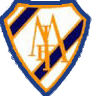 DELTAGARUPPGIFTER  MUNKEDALS IFDELTAGARUPPGIFTER  MUNKEDALS IFDELTAGARUPPGIFTER  MUNKEDALS IFDELTAGARUPPGIFTER  MUNKEDALS IFDELTAGARUPPGIFTER  MUNKEDALS IFDELTAGARUPPGIFTER  MUNKEDALS IFDELTAGARUPPGIFTER  MUNKEDALS IFDELTAGARUPPGIFTER  MUNKEDALS IFDELTAGARUPPGIFTER  MUNKEDALS IFPersonnr:Personnr:_____________-_________            _____________-_________            _____________-_________            _____________-_________            E-post:  Namn:_________________________________________________________________________________________________________________Adress:Adress:____________________________________________________________________________________________Postnr:______________________Ort:_______________________________________________________________Telefon:Telefon:__________________________Ev. mobilnr:Ev. mobilnr:____________________________Aktiv i:_________________________________________________________(t ex fotboll P95, gympa, badminton mm)(t ex fotboll P95, gympa, badminton mm)(t ex fotboll P95, gympa, badminton mm)(t ex fotboll P95, gympa, badminton mm)(är du aktiv i flera aktiviteter fyll i alla akt.)(är du aktiv i flera aktiviteter fyll i alla akt.)(är du aktiv i flera aktiviteter fyll i alla akt.)(är du aktiv i flera aktiviteter fyll i alla akt.)Övriga medlemmar (vid familj):Övriga medlemmar (vid familj):Övriga medlemmar (vid familj):Övriga medlemmar (vid familj):Personnr: __________-________ Namn: ____________________ Aktiv i :__________________Personnr: __________-________ Namn: ____________________ Aktiv i :__________________Personnr: __________-________ Namn: ____________________ Aktiv i :__________________Personnr: __________-________ Namn: ____________________ Aktiv i :__________________Personnr: __________-________ Namn: ____________________ Aktiv i :__________________Personnr: __________-________ Namn: ____________________ Aktiv i :__________________Personnr: __________-________ Namn: ____________________ Aktiv i :__________________Personnr: __________-________ Namn: ____________________ Aktiv i :__________________Personnr: __________-________ Namn: ____________________ Aktiv i :__________________Personnr: __________-________ Namn: ____________________ Aktiv i :__________________Personnr: __________-________ Namn: ____________________ Aktiv i :__________________Personnr: __________-________ Namn: ____________________ Aktiv i :__________________Personnr: __________-________ Namn: ____________________ Aktiv i :__________________Personnr: __________-________ Namn: ____________________ Aktiv i :__________________Personnr: __________-________ Namn: ____________________ Aktiv i :__________________Personnr: __________-________ Namn: ____________________ Aktiv i :__________________Personnr: __________-________ Namn: ____________________ Aktiv i :__________________Personnr: __________-________ Namn: ____________________ Aktiv i :__________________Personnr: __________-________ Namn: ____________________ Aktiv i :__________________Personnr: __________-________ Namn: ____________________ Aktiv i :__________________Personnr: __________-________ Namn: ____________________ Aktiv i :__________________Personnr: __________-________ Namn: ____________________ Aktiv i :__________________Personnr: __________-________ Namn: ____________________ Aktiv i :__________________Personnr: __________-________ Namn: ____________________ Aktiv i :__________________Personnr: __________-________ Namn: ____________________ Aktiv i :__________________Personnr: __________-________ Namn: ____________________ Aktiv i :__________________Personnr: __________-________ Namn: ____________________ Aktiv i :__________________Personnr: __________-________ Namn: ____________________ Aktiv i :__________________Personnr: __________-________ Namn: ____________________ Aktiv i :__________________Personnr: __________-________ Namn: ____________________ Aktiv i :__________________Personnr: __________-________ Namn: ____________________ Aktiv i :__________________Personnr: __________-________ Namn: ____________________ Aktiv i :__________________Personnr: __________-________ Namn: ____________________ Aktiv i :__________________Personnr: __________-________ Namn: ____________________ Aktiv i :__________________Personnr: __________-________ Namn: ____________________ Aktiv i :__________________Personnr: __________-________ Namn: ____________________ Aktiv i :__________________Personnr: __________-________ Namn: ____________________ Aktiv i :__________________Personnr: __________-________ Namn: ____________________ Aktiv i :__________________Personnr: __________-________ Namn: ____________________ Aktiv i :__________________Personnr: __________-________ Namn: ____________________ Aktiv i :__________________Personnr: __________-________ Namn: ____________________ Aktiv i :__________________Personnr: __________-________ Namn: ____________________ Aktiv i :__________________Personnr: __________-________ Namn: ____________________ Aktiv i :__________________Personnr: __________-________ Namn: ____________________ Aktiv i :__________________Personnr: __________-________ Namn: ____________________ Aktiv i :__________________Personnr: __________-________ Namn: ____________________ Aktiv i :__________________Personnr: __________-________ Namn: ____________________ Aktiv i :__________________Personnr: __________-________ Namn: ____________________ Aktiv i :__________________Personnr: __________-________ Namn: ____________________ Aktiv i :__________________Personnr: __________-________ Namn: ____________________ Aktiv i :__________________Personnr: __________-________ Namn: ____________________ Aktiv i :__________________Personnr: __________-________ Namn: ____________________ Aktiv i :__________________Personnr: __________-________ Namn: ____________________ Aktiv i :__________________Personnr: __________-________ Namn: ____________________ Aktiv i :__________________AVGIFTER SE BAKSIDAN Lämnas denna ifylld till er lagförälder/ledare så skickas en fakturatill er på avgifterna.Målsmans underskrift ( under 18 år)……………………………………………………….AVGIFTER 2013  Fotboll 6 – 9 årEnskild medlem 	400 kronor   Träningsavgift 	100 kronor	    	---------------Totalt	500 kronor				Familj medlem	500 kronor	   	                 Träningsavgift	100 kronor	   	----------------------Totalt	600 kronor				            Fotboll 10 – 14 årEnskild medlem	400 kronor                     Träningsavgift	600 kronor    	----------------------	1000 kronor			Familj medlem	500 kronor	    Träningsavgift	600 kronor     	-----------------------	1100 kronor			Fotboll 15 år - senior     Enskild medlem	400 kronor      Träningsavgift  	800 kronor	      	----------------------	1200 kronor  			           Familj medlem	500 kronor        Träningsavgift	800 kronor        	----------------------	1300 kronor			           BadmintonEnskild medlem	400 kronor     Träningsavgift	400 kronor	    	-----------------------	800 kronor				             Familj medlem	500 kronor      Träningsavgift	400 kronor      	-----------------------	900 kronor	  			              GymnastikEnskild medlem	400 kronor     Träningsavgift	400 kronor	    	-----------------------	800 kronor				             Familj medlem	500 kronor      Träningsavgift	400 kronor      	-----------------------	900 kronor	  			             BouleMedlemsavgift 	400 kronor      Familj medlem	500 kronor       AVGIFTER SE BAKSIDAN Lämnas denna ifylld till er lagförälder/ledare så skickas en fakturatill er på avgifterna.Målsmans underskrift ( under 18 år)……………………………………………………….AVGIFTER 2013  Fotboll 6 – 9 årEnskild medlem 	400 kronor   Träningsavgift 	100 kronor	    	---------------Totalt	500 kronor				Familj medlem	500 kronor	   	                 Träningsavgift	100 kronor	   	----------------------Totalt	600 kronor				            Fotboll 10 – 14 årEnskild medlem	400 kronor                     Träningsavgift	600 kronor    	----------------------	1000 kronor			Familj medlem	500 kronor	    Träningsavgift	600 kronor     	-----------------------	1100 kronor			Fotboll 15 år - senior     Enskild medlem	400 kronor      Träningsavgift  	800 kronor	      	----------------------	1200 kronor  			           Familj medlem	500 kronor        Träningsavgift	800 kronor        	----------------------	1300 kronor			           BadmintonEnskild medlem	400 kronor     Träningsavgift	400 kronor	    	-----------------------	800 kronor				             Familj medlem	500 kronor      Träningsavgift	400 kronor      	-----------------------	900 kronor	  			              GymnastikEnskild medlem	400 kronor     Träningsavgift	400 kronor	    	-----------------------	800 kronor				             Familj medlem	500 kronor      Träningsavgift	400 kronor      	-----------------------	900 kronor	  			             BouleMedlemsavgift 	400 kronor      Familj medlem	500 kronor       AVGIFTER SE BAKSIDAN Lämnas denna ifylld till er lagförälder/ledare så skickas en fakturatill er på avgifterna.Målsmans underskrift ( under 18 år)……………………………………………………….AVGIFTER 2013  Fotboll 6 – 9 årEnskild medlem 	400 kronor   Träningsavgift 	100 kronor	    	---------------Totalt	500 kronor				Familj medlem	500 kronor	   	                 Träningsavgift	100 kronor	   	----------------------Totalt	600 kronor				            Fotboll 10 – 14 årEnskild medlem	400 kronor                     Träningsavgift	600 kronor    	----------------------	1000 kronor			Familj medlem	500 kronor	    Träningsavgift	600 kronor     	-----------------------	1100 kronor			Fotboll 15 år - senior     Enskild medlem	400 kronor      Träningsavgift  	800 kronor	      	----------------------	1200 kronor  			           Familj medlem	500 kronor        Träningsavgift	800 kronor        	----------------------	1300 kronor			           BadmintonEnskild medlem	400 kronor     Träningsavgift	400 kronor	    	-----------------------	800 kronor				             Familj medlem	500 kronor      Träningsavgift	400 kronor      	-----------------------	900 kronor	  			              GymnastikEnskild medlem	400 kronor     Träningsavgift	400 kronor	    	-----------------------	800 kronor				             Familj medlem	500 kronor      Träningsavgift	400 kronor      	-----------------------	900 kronor	  			             BouleMedlemsavgift 	400 kronor      Familj medlem	500 kronor       AVGIFTER SE BAKSIDAN Lämnas denna ifylld till er lagförälder/ledare så skickas en fakturatill er på avgifterna.Målsmans underskrift ( under 18 år)……………………………………………………….AVGIFTER 2013  Fotboll 6 – 9 årEnskild medlem 	400 kronor   Träningsavgift 	100 kronor	    	---------------Totalt	500 kronor				Familj medlem	500 kronor	   	                 Träningsavgift	100 kronor	   	----------------------Totalt	600 kronor				            Fotboll 10 – 14 årEnskild medlem	400 kronor                     Träningsavgift	600 kronor    	----------------------	1000 kronor			Familj medlem	500 kronor	    Träningsavgift	600 kronor     	-----------------------	1100 kronor			Fotboll 15 år - senior     Enskild medlem	400 kronor      Träningsavgift  	800 kronor	      	----------------------	1200 kronor  			           Familj medlem	500 kronor        Träningsavgift	800 kronor        	----------------------	1300 kronor			           BadmintonEnskild medlem	400 kronor     Träningsavgift	400 kronor	    	-----------------------	800 kronor				             Familj medlem	500 kronor      Träningsavgift	400 kronor      	-----------------------	900 kronor	  			              GymnastikEnskild medlem	400 kronor     Träningsavgift	400 kronor	    	-----------------------	800 kronor				             Familj medlem	500 kronor      Träningsavgift	400 kronor      	-----------------------	900 kronor	  			             BouleMedlemsavgift 	400 kronor      Familj medlem	500 kronor       AVGIFTER SE BAKSIDAN Lämnas denna ifylld till er lagförälder/ledare så skickas en fakturatill er på avgifterna.Målsmans underskrift ( under 18 år)……………………………………………………….AVGIFTER 2013  Fotboll 6 – 9 årEnskild medlem 	400 kronor   Träningsavgift 	100 kronor	    	---------------Totalt	500 kronor				Familj medlem	500 kronor	   	                 Träningsavgift	100 kronor	   	----------------------Totalt	600 kronor				            Fotboll 10 – 14 årEnskild medlem	400 kronor                     Träningsavgift	600 kronor    	----------------------	1000 kronor			Familj medlem	500 kronor	    Träningsavgift	600 kronor     	-----------------------	1100 kronor			Fotboll 15 år - senior     Enskild medlem	400 kronor      Träningsavgift  	800 kronor	      	----------------------	1200 kronor  			           Familj medlem	500 kronor        Träningsavgift	800 kronor        	----------------------	1300 kronor			           BadmintonEnskild medlem	400 kronor     Träningsavgift	400 kronor	    	-----------------------	800 kronor				             Familj medlem	500 kronor      Träningsavgift	400 kronor      	-----------------------	900 kronor	  			              GymnastikEnskild medlem	400 kronor     Träningsavgift	400 kronor	    	-----------------------	800 kronor				             Familj medlem	500 kronor      Träningsavgift	400 kronor      	-----------------------	900 kronor	  			             BouleMedlemsavgift 	400 kronor      Familj medlem	500 kronor       AVGIFTER SE BAKSIDAN Lämnas denna ifylld till er lagförälder/ledare så skickas en fakturatill er på avgifterna.Målsmans underskrift ( under 18 år)……………………………………………………….AVGIFTER 2013  Fotboll 6 – 9 årEnskild medlem 	400 kronor   Träningsavgift 	100 kronor	    	---------------Totalt	500 kronor				Familj medlem	500 kronor	   	                 Träningsavgift	100 kronor	   	----------------------Totalt	600 kronor				            Fotboll 10 – 14 årEnskild medlem	400 kronor                     Träningsavgift	600 kronor    	----------------------	1000 kronor			Familj medlem	500 kronor	    Träningsavgift	600 kronor     	-----------------------	1100 kronor			Fotboll 15 år - senior     Enskild medlem	400 kronor      Träningsavgift  	800 kronor	      	----------------------	1200 kronor  			           Familj medlem	500 kronor        Träningsavgift	800 kronor        	----------------------	1300 kronor			           BadmintonEnskild medlem	400 kronor     Träningsavgift	400 kronor	    	-----------------------	800 kronor				             Familj medlem	500 kronor      Träningsavgift	400 kronor      	-----------------------	900 kronor	  			              GymnastikEnskild medlem	400 kronor     Träningsavgift	400 kronor	    	-----------------------	800 kronor				             Familj medlem	500 kronor      Träningsavgift	400 kronor      	-----------------------	900 kronor	  			             BouleMedlemsavgift 	400 kronor      Familj medlem	500 kronor       AVGIFTER SE BAKSIDAN Lämnas denna ifylld till er lagförälder/ledare så skickas en fakturatill er på avgifterna.Målsmans underskrift ( under 18 år)……………………………………………………….AVGIFTER 2013  Fotboll 6 – 9 årEnskild medlem 	400 kronor   Träningsavgift 	100 kronor	    	---------------Totalt	500 kronor				Familj medlem	500 kronor	   	                 Träningsavgift	100 kronor	   	----------------------Totalt	600 kronor				            Fotboll 10 – 14 årEnskild medlem	400 kronor                     Träningsavgift	600 kronor    	----------------------	1000 kronor			Familj medlem	500 kronor	    Träningsavgift	600 kronor     	-----------------------	1100 kronor			Fotboll 15 år - senior     Enskild medlem	400 kronor      Träningsavgift  	800 kronor	      	----------------------	1200 kronor  			           Familj medlem	500 kronor        Träningsavgift	800 kronor        	----------------------	1300 kronor			           BadmintonEnskild medlem	400 kronor     Träningsavgift	400 kronor	    	-----------------------	800 kronor				             Familj medlem	500 kronor      Träningsavgift	400 kronor      	-----------------------	900 kronor	  			              GymnastikEnskild medlem	400 kronor     Träningsavgift	400 kronor	    	-----------------------	800 kronor				             Familj medlem	500 kronor      Träningsavgift	400 kronor      	-----------------------	900 kronor	  			             BouleMedlemsavgift 	400 kronor      Familj medlem	500 kronor       AVGIFTER SE BAKSIDAN Lämnas denna ifylld till er lagförälder/ledare så skickas en fakturatill er på avgifterna.Målsmans underskrift ( under 18 år)……………………………………………………….AVGIFTER 2013  Fotboll 6 – 9 årEnskild medlem 	400 kronor   Träningsavgift 	100 kronor	    	---------------Totalt	500 kronor				Familj medlem	500 kronor	   	                 Träningsavgift	100 kronor	   	----------------------Totalt	600 kronor				            Fotboll 10 – 14 årEnskild medlem	400 kronor                     Träningsavgift	600 kronor    	----------------------	1000 kronor			Familj medlem	500 kronor	    Träningsavgift	600 kronor     	-----------------------	1100 kronor			Fotboll 15 år - senior     Enskild medlem	400 kronor      Träningsavgift  	800 kronor	      	----------------------	1200 kronor  			           Familj medlem	500 kronor        Träningsavgift	800 kronor        	----------------------	1300 kronor			           BadmintonEnskild medlem	400 kronor     Träningsavgift	400 kronor	    	-----------------------	800 kronor				             Familj medlem	500 kronor      Träningsavgift	400 kronor      	-----------------------	900 kronor	  			              GymnastikEnskild medlem	400 kronor     Träningsavgift	400 kronor	    	-----------------------	800 kronor				             Familj medlem	500 kronor      Träningsavgift	400 kronor      	-----------------------	900 kronor	  			             BouleMedlemsavgift 	400 kronor      Familj medlem	500 kronor       AVGIFTER SE BAKSIDAN Lämnas denna ifylld till er lagförälder/ledare så skickas en fakturatill er på avgifterna.Målsmans underskrift ( under 18 år)……………………………………………………….AVGIFTER 2013  Fotboll 6 – 9 årEnskild medlem 	400 kronor   Träningsavgift 	100 kronor	    	---------------Totalt	500 kronor				Familj medlem	500 kronor	   	                 Träningsavgift	100 kronor	   	----------------------Totalt	600 kronor				            Fotboll 10 – 14 årEnskild medlem	400 kronor                     Träningsavgift	600 kronor    	----------------------	1000 kronor			Familj medlem	500 kronor	    Träningsavgift	600 kronor     	-----------------------	1100 kronor			Fotboll 15 år - senior     Enskild medlem	400 kronor      Träningsavgift  	800 kronor	      	----------------------	1200 kronor  			           Familj medlem	500 kronor        Träningsavgift	800 kronor        	----------------------	1300 kronor			           BadmintonEnskild medlem	400 kronor     Träningsavgift	400 kronor	    	-----------------------	800 kronor				             Familj medlem	500 kronor      Träningsavgift	400 kronor      	-----------------------	900 kronor	  			              GymnastikEnskild medlem	400 kronor     Träningsavgift	400 kronor	    	-----------------------	800 kronor				             Familj medlem	500 kronor      Träningsavgift	400 kronor      	-----------------------	900 kronor	  			             BouleMedlemsavgift 	400 kronor      Familj medlem	500 kronor       